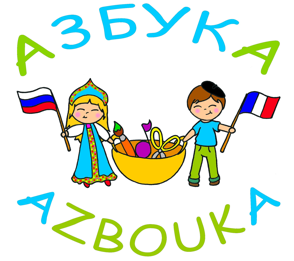 Ассоциация «Азбука» Запись на 2018-2019 учебный годИмя и фамилия ребенка на кириллице и латинице____________________________________________________________________________________________________________________________Дата  рождения ребенка (число/месяц/год)_______________________________________________Класс во французской школе ______________________________________Если братья и сестры (их возраст) __________________________________Имя и фамилия мамы (профессия)_________________________________Контактный телефон_____________________________________________Имя и фамилия папы (профессия)__________________________________Контактный телефон_____________________________________________Электронная почта_______________________________________________Адрес __________________________________________________________Учебники заказать в «Азбуке»    да __       нет __РАЗНОЦВЕТНАЯ  ГРУППАвторникРАЗВИТИЕ РЕЧИ 17ч 00  – 18ч 00